Simona VasilachePROGRAM DE CANDIDATURĂLa Președinția Uniunii Scriitorilor din Româniapentru mandatul 2018-2023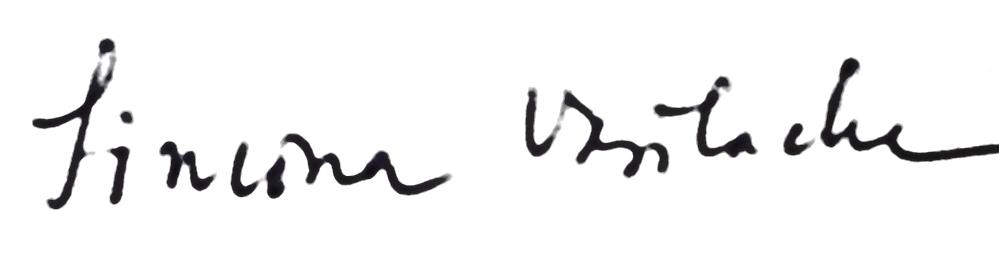 CUPRINS PRELIMINARIIARGUMENTAcest program managerial pornește de la două cuvinte-cheie: colaborare și integrare. Conform Statutului ei, în vigoare din 12 martie 2013, Uniunea Scriitorilor din România are, ca structuri de conducere, Adunarea Generală a USR, Consiliul USR, Comitetul director al USR și Președintele, cu echipa sa de vicepreședinți și directori. E limpede că aceste structuri au extensiuni diferite, de la întreaga breaslă la un singur om sau o echipă restrânsă, au frecvențe diferite de întâlnire, de la o dată pe mandat la cvasi-zilnic și puteri sau atribuții diferite. Ceea ce este, însă, esențial e colaborarea dintre ele și integrarea acțiunilor lor în așa fel încât fiecare membru al Uniunii să se simtă reprezentat și pus în valoare, să fie parte dintr-un proiect pe care să și-l asume și să-l construiască, de acolo de unde este. Oricine, până la urmă, poate conduce prin ierarhii, acest instrument pe care managementul industrial (având ca model, firește, fabrica) ni l-a lăsat moștenire. Provocarea apare abia când trebuie să conduci ca primul între egali. Consider, indiferent de prestigiul intelectual al celui care se poate afla, într-un moment sau altul, în fruntea breslei, că această formulă, a respectului reciproc, a dialogului de la egal la egal, a colaborării e, pentru noi, singura posibilă. Uniunea Scriitorilor din România are un specific care nu e lesne de prins într-un tipar. E o organizație multifocală, cu mai multe viteze, cu filiale care au propriul ritm și propria voce. A le integra într-un tot puternic, respectat, vizibil cere timp, atenție, dedicare. Trebuie să știm din ce în ce mai bine unii de alții, să ne cunoaștem proiectele, să „circulăm” în mod spontan între filiale pentru a spori prestigiul unor manifestări care n-au de ce să rămână doar locale sau regionale și, în același timp, să devenim tot mai importanți și atractivi pentru publicul nostru, pentru societate în general. Nu știu dacă v-ați gândit vreo clipă, pe fondul erodării treptate a statutului de scriitor, cât de mulți sunt cei pentru care scriitorii trebuie să conteze. Suntem suficient de prezenți în școli, pe hârtie și pe viu? Suntem suficient de prezenți în biblioteci, în librării, în teatre? Suntem consultați îndejuns de autoritățile statului în probleme care țin de viața intelectuală a țării, atâta câtă mai e? Suntem mediatizați îndeajuns? Suntem aniversați, suntem comemorați? De prea multe ori, răspunsul e nu. Și lucrurile nu se vor schimba de la sine. Sigur că Uniunea Scriitorilor nu poate face pe nimeni să scrie bine, sau să devină o personalitate. Dar poate ajuta, uzând de toate resursele ei, la ieșirea scriitorului în lume. În România și în străinătate. Iată, deci, ce-mi propun. O Uniune a Scriitorilor care să conteze, să fie un partener căutat pentru instituții tot mai diverse, să deruleze proiecte de anvergură și să-i dea fiecăruia din membrii săi sentimentul că are enorm de câștigat fiind acolo, dar și responsabilitatea de a se implica, pentru a putea pretinde rezultate. MOTIVAŢIA CANDIDATURIICunosc Uniunea Scriitorilor din România din primul an de facultate, din 2001, când i-am călcat prima oară pragul. Am colaborat, întâi, la revistele ei, din București și din țară, am participat la colocvii și întâlniri cu scriitori, am ajuns, cu timpul, să mă implic în organizarea lor și să stau, cu și fără funcții, tot mai aproape de această breaslă în care am intrat oficial în 2015. Unii dintre dumneavoastră mă cunoașteți direct, alții din scris, alții deloc. Ce vă pot promite, mai ales acestora din urmă, e că voi mobiliza spre îndeplinirea acestui program, care ar putea să vi se pară ambițios, poate fantezist, la cum merg lucrurile în cultura noastră, o cunoaștere a managementului validată de un titlu de profesor universitar conducător de doctorate la ASE, o experiență de peste zece ani în proiecte europene, o foarte bogată experiență internațională, în medii extrem de diverse, de la universități la fundații, edituri, ambasade pentru care am ținut cursuri sau am derulat proiecte. Am o formație cuprinzătoare, în care intră și studii filologice, finalizate cu un doctorat, și studii medicale, și o carieră universitară în științe economice. Știu și cum gândește un scriitor, și cum gândește un director de multinațională.  Pot, așadar, accede la persoane-cheie pentru un proiect sau altul, pot crea relațiile și deschiderea de care avem nevoie. Nu mai trebuie să scriem cărți și să publicăm în reviste de care să știm doar noi, nu mai trebuie să facem proiecte de care să știm doar noi.  Avem valoare, trebuie să avem și preț. PREMISEUniunea Scriitorilor din România are o tradiție și un nume. Este, în plus, una dintre puținele instituții de cultură și nu numai care au reușit să treacă testul democrației fără să devină o formă fără fond.  Voi încerca, în cele ce urmează, o scurtă analiză a situației prezente a Uniunii, după metoda SWOT – strenghts, weaknesses, opportunities and threats.Principalele puncte forte ale Uniunii Scriitorilor în ultimii ani sunt:Prestigiul și vizibilitatea președintelui eiExperiența și expertiza echipei de conducereNumărul mare de membri Valoarea și vizibilitatea multora dintre aceștiaExistența unui patrimoniu importantNumeroasele activități și proiecteCapacitatea de a atrage fonduri și de a stabili colaborăriPrincipalele puncte slabe  sunt:Dificultatea de a asigura sustenabilitatea financiară a instituției/ vulnerabilitatea în fața dispariției unor surse de venitLipsa unor sedii amenajate corespunzător pentru diverse activități – lansări, conferințe, filmări etc. Lipsa/ insuficiența personalului suport pentru proiecte și activități curenteNumărul mic de parteneriate cu alte instituții, firme etc. și de parteneriate mediaPrezența redusă în spațiul publicLipsa de vizibilitate a unor membri/ filialeDezechilibrarea piramidei vârstelorNeexploatarea corespunzătoare a patrimoniuluiNeimplicarea în rețele internaționale, în parteneriate cu asociații similare din lumeOportunitățile decurg din prestigiul de care breasla încă se bucură, din apartenența la Asociația Națională a Uniunilor de Creatori, din cadrul legislativ favorabil (obținerea, în 2015, a Legii revistelor culturale, demersurile privind Legea timbrului literar), din politicile de responsabilitate socială ale multor companii mari (Petrom, BRD, Enel etc.) care includ sprijinirea proiectelor culturale, din posibilitățile de co-interesare a autorităților statului – primării, ministere etc. în proiectele UniuniiRiscurile vin din erodarea imaginii și a prestigiului Uniunii prin scandaluri care au depășit granițele breslei, din volatilitatea contextului politic și legislativ, din diminuarea patrimoniului ca urmare a unor evenimente pe care Uniunea nu le poate controla (ex. retrocedări), din conflicte cu alte organizații, din concurența unor formule alternative care se luptă pentru același public – cluburi de lectură, platforme, proiecte independente etc.  Slaba prezență mediatică sau propagarea unor știri aproape exclusiv negative agravează aceste riscuri. Recunoașterea Uniunii Scriitorilor din România ca partener obligatoriu în activitățile, proiectele, emisiunile radio-TV care privesc literatura română și relația ei cu alte literaturi este scopul principal al programului meu managerial. Acest scop se poate realiza prin organizarea de conferințe cu personalități ale literaturii române, dar și cu personalități ale literaturii mondiale, prin activități de consultanță (de la cursuri de literatură la consiliere pentru publicare, în țară și în străinătate, cursuri de limbi străine, târguri de oferte de traducere etc.), prin prezența intensă la activitățile extracurriculare ale liceelor filologice și nu numai, prin campanii periodice de imagine în jurul unor proiecte mari. Am structurat programul managerial pe cinci direcții: Imagine și programe, Organizare și finanțare, Patrimoniu și memorie culturală, Responsabilitate socială, Cooperare. Fiecare din aceste direcții va fi coordonată de câte un membru al echipei de conducere, care își va asuma îndeplinirea unor indicatori specifici, a căror realizare va fi comunicată, la intervale clar stabilite, Comitetului Director, Consiliului USR și Adunării Generale. IMAGINE ȘI PROGRAMEPrincipalul obiectiv pe care mi-l stabilesc pe această direcție este creșterea vizibilității USR, transformarea ei într-un partener credibil și valoros pentru mediul public și privat și diminuarea treptată a deservicilor aduse de campaniile de presă împotriva USR și de numeroasele procese în justiție. Pentru realizarea acestui obiectiv, este necesară crearea unui Departament de Imagine al USR, care să însemne mai mult decât un singur director – de pildă, voluntari de la programe de limbi străine, marketing, comunicare, tineri scriitori cu competențe digitale, firme de profil cu care se vor încheia parteneriate. Printre responsabilitățile acestui departament se vor număra:Încheierea de protocoale, reînnoite anual, cu parteneri media (TVR, SRR, site-uri de cultură, presă scrisă) pentru reflectarea evenimentelor organizate de USR și de filialele sale. Negocierea prezenței periodice a scriitorilor propuși de USR, pe baza unor criterii (publicarea recentă a unei cărți de succes/ traducere în străinătate, câștigarea unui premiu, a unui titlu etc.), în emisiuni culturale, realizarea de firme documentare cu scriitori, reviste etc., prin parteneriat cu o casă de producție. Transformarea USR, prin revistele și site-urile sale, într-un partener media pentru evenimente din alte zone culturale.Crearea a două mari campanii mediatice pe an, în jurul unor proiecte majore ale USR.Valorificarea relațiilor din cadrul ANUC pentru organizarea și mediatizarea evenimentelor comune – lansări de carte în cadrul festivalurilor de teatru și film, campanii de lectură pentru strângerea de fonduri pentru renovarea unor clădiri de patrimoniu, expoziții-lectură, cărți în concert etc. Colaborare cu UNITER pentru acordarea de premii comune pentru dramaturgie, în condițiile în care, în ultimii ani, această zonă de creație este tot mai puțin vizibilă în USR. Îmbunătățirea site-urilor Uniunii și crearea unei identități vizuale unitare, la nivel de filiale. Crearea versiunilor în limba engleză a site-urilor. Includerea pe site-uri a unor CV-uri profesioniste ale scriitorilor, traduse în două limbi de circulație.Crearea unei platforme de social media a Uniunii, administrată în timp real, care să integreze paginile de facebook ale scriitorilor/ alte pagini culturale. Oferirea de consultanță și suport pentru scriitorii care vor să se promoveze în social media. Crearea de alerte de evenimente care să le fie trimise scriitorilor și altor categorii de public. Tipărirea de cărți de vizită pentru scriitori, crearea de insigne și de carduri care să permită anumite beneficii – acces liber la evenimentele partenere (concerte, expoziții, festivaluri etc.), reduceri în librăriile partenere și pe site-urile partenere. Tipărirea de cataloage cu scriitori, în limbi de circulație internațională, care să poată fi distribuite la târgurile de carte, lansări, festivaluri etc. Crearea, din resurse proprii sau atrase, a unui fond care să poată fi accesat, pe bază de competiție, de scriitorii care doresc să se promoveze într-un context punctual – carte/ traducere nou apărută, competiție pentru un premiu internațional important etc. Colaborarea cu un fotograf profesionist, care să asigure fotografiile individuale ale scriitorilor care vor fi incluse pe site-uri și în materialele de prezentare, respectiv fotografiile de la evenimente. Realizarea de filmări cu scriitori care să fie stocate într-o mediatecă la Biblioteca USR. Identificarea posibilităților de comercializare – de exemplu, DVD-uri vândute la evenimentele USR, pe modelul Festivalului Enescu sau al FNT. Realizarea unui newsletter lunar cu activitățile și evenimentele USR, precum și cu oportunități de burse, rezidențe de creație, alte finanțări, care să fie trimis membrilor, colaboratorilor USR, partenerilor media, altor persoane potențial interesate. Digitalizarea treptată a arhivelor publicațiilor de prestigiu și tradiție ale USR.De asemenea, va fi înființat un Departament de Programe al USR, cu următoarele atribuții:Relansarea unui festival de anvergură, cu participare  din România și din străinătate, așa cum a fost, la Neptun, Zile și Nopți de Literatură, în parteneriat cu o companie vizibilă pe plan național. Organizarea Galei Uniunii Scriitorilor din România, la sfârșitul anului, într-un cadru festiv, care să includă acordarea premiilor pe anul precedent, sărbătorirea scriitorilor care împlinesc vârste rotunde, recompensarea partenerilor care au fost alături de Uniune pe parcursul anului etc. Organizarea unui Bal caritabil, care să reunească personalități ale vieții publice în jurul ideii de susținere a scriitorilor fără resurse.Stabilirea calendarului anual al proiectelor interne și internaționale, după consultarea tuturor membrilor, care vor putea trimite propuneri unei comisii de selecție. Creșterea numărului proiectelor cu impact național asumate de filiale – de tip Colocviul Național de Proză, Colocviul Revistelor de Cultură, Festlit sau Scriitorul Anului. Consolidarea celor existente și mediatizarea lor intensă. Internaționalizarea Turnirului de Poezie, prin invitarea unor poeți din străinătate/ traducerea poeților români în limba țării unde se desfășoară Turnirul. Dezvoltarea de parteneriate cu ICR-ul pentru implicarea Uniunii în recomandarea titlurilor care se traduc prin programele ICR, în selecția participanților la târguri etc.Atragerea de fonduri pentru proiecte de tip cooperare transfrontalieră, cu scriitori din Serbia, Bulgaria, Ucraina, Republica Moldova etc. Crearea de proiecte adresate scriitorilor din diaspora și organizarea unei conferințe anuale dedicate literaturii române din afara granițelor. Organizarea unor cicluri de Conferințe ale USR, în parteneriat cu ANUC, cu universități din București și din țară, Academia Română etc. la care să fie invitate personalități ale vieții intelectuale românești. Continuarea proiectului numit, generic, Librăria Scriitorilor Români, prin concesionarea sau, dacă nu este posibil, închirierea unui spațiu care să includă o librărie/ spațiu de evenimente unde să se regăsească produse culturale românești (cărți, reviste, materiale promoționale de tip căni, tricouri imprimate, calendare etc.), mediateca USR, unde vor fi proiectate înregistrări cu scriitori, filme documentare, imagini de arhivă, și un bufet/ cafeterie. Organizarea unor tabere de creație, în țară și în străinătate, pentru scrierea de volume colective, traducerea unor opere, pregătirea participării la târguri și festivaluri etc. Înființarea, în parteneriat cu operatori de turism (pensiuni etc.), a unor case de creație în țară, care să poată fi ocupate pe bază de competiție. Crearea de parteneriate cu rezidențe de creație/ case ale traducătorilor (ex. Tarazona, Arles) din străinătate, pentru care USR să poată face recomandări. Organizarea Serilor de literatură, în parteneriat cu institute culturale străine.Diversificarea proiectelor adresate tinerilor scriitori, membri și nemembri USR – pe lângă Literatura tinerilor de la Neptun, reluarea Colocviului Tinerilor Critici și organizarea unor Întâlniri ale traducătorilor tineri, cu participare internațională. În atribuțiile Departamentului de Programe intră și identificarea surselor de finanțare, diversificarea lor – la momentul actual principala resursă fiind Ministerul Culturii, și externalizarea proiectelor spre alte organizații care le pot susține, benefiicind de brandul USR și de benefiicile de imagine rezultate din asocierea cu el. ORGANIZARE ȘI FINANȚAREStructurile de conducere ale USR vor rămâne cele existente, până la revizuirea Statutului. Propun, însă, înființarea unui Consiliu Extraordinar, format din personalități de primă mărime ale vieții literare, care nu mai au funcții de conducere în filiale, sau nu mai doresc să se implice cu normă întreagă. Componența Consiliului Extraordinar va fi votată de Consiliul USR, pe baza propunerilor membrilor Uniunii. Acest Consiliu Extraordinar va fi convocat, împreună cu Consiliul, de câte ori trebuie luate decizii cruciale pentru USR, trebuie stabilite strategii, poziții publice etc. De asemenea, Consiliul Extraordinar va putea propune acordarea de titluri onorifice – Președinte de onoare, Membru de onoare etc. Pentru a facilita desfășurarea proiectelor și relansarea imaginii USR, la nivelul fiecărei filiale va fi desemnat un responsabil de imagine și de programe, care să țină legătura cu departamentele înființate în structura centrală și să furnizeze relațiile necesare din teritoriu. Propun înființarea unui Departament de Publicații, care să coordoneze activitatea revistelor USR, la nivel național, să acorde egida USR altor publicații de valoare, respectiv să decidă asupra oportunității și formatului unor publicații cu periodicitate variabilă – antologii ale revistelor, volume speciale la sfârșit de an, CD-uri, casete de colecție etc. Departamentul de Publicații va colabora cu Departamentul de Imagine și cu cel de Programe în sensul creșterii vizibilității și vandabilității revistelor Uniunii, organizării de evenimente – întâlniri cu publicul, premii, conferințe, în așa fel încât redacțiile revistelor să fie sprijinite logistic și, unde este cazul, financiar pentru o mai bună prezență în spațiul public. De asemenea, USR va avea în vedere înființarea de filiale în diaspora, în regiunile cu populație românească importantă, în colaborare cu ICR, lectoratele de limbă română, scriitorii din diaspora. Aceste filiale vor desfășura programe culturale pentru români și pentru localnicii care învață românește, contribuind la propagarea culturii naționale. Fiecare vicepreședinte va coordona direct câte zece filiale, organizând întâlniri periodice, sau de câte ori situația o impune, cu șefii acestora. Va aviza proiectele desfășurate de filiale și le va sprijini, în măsura resurselor disponibile. Pentru promovarea unui management participativ și transparent, zilele și orele de audiență ale Președintelui și Vicepreședinților vor fi anunțate public, în așa fel încât să fim cât mai mult în legătură cu problemele curente ale breslei. De asemenea, hotărârile Comitetului Director și ale Consiliului USR vor fi transmise către toți membrii și publicate pe site. O atenție aparte trebuie acordată îmbunătățirii mecanismelor logistic-administrative ale Uniunii. Am spus, legat de analiza situației prezente, că nu avem suficienți oameni pentru toate activitățile pe care ni le propunem, problemă care trebuie rezolvată prin atragerea de voluntari și, când resursele ne-o permit, prin angajări.De asemenea, îmi propun:Crearea unui sistem de feedback pentru activitățile administrative, pentru a vedea dacă există nemulțumiri, în rândul scriitorilor, legate de activitatea departamentelor suport și pentru rezolvarea problemelor semnalateIdentificarea resurselor pentru motivarea personalului administrativ Inițierea de parteneriate cu mediul privat pentru acțiuni de socializare pentru personalul administrativ Finanțarea activităților USR se va realiza conservând sursele de finanțare existente în prezent și căutând activ alte surse de finanțare. În prezent, aproximativ 20% din veniturile USR provin din chirii, aproximativ 10% de la casele de creație, 5% din cotizații. Cea mai mare parte a veniturilor, aproape 45%, provin de la revistele literare editate de USR, însă doar o foarte mică parte, sub 1% din totalul veniturilor, provin din vânzări, restul provine din finanțarea prin legea revistelor, 136/2015. Veniturile din colectarea timbrului literar reprezintă sub 10% din total, iar veniturile atrase prin cereri de finanțare depuse pentru proiecte nu ating 5%! Uitându-ne la acest tablou al veniturilor, putem identifica ușor care sunt zonele la risc și măsurile care pot fi luate. Deși revistele literare se susțin prin salutara lege dedicată lor, creșterea vânzărilor este un imperativ. Aceste reviste trebuie să devină mai vizibile, mai atractive, să fie promovate la sediile partenerilor USR și distribuite prin Librăria USR, să aibă site-uri profesioniste al căror trafic să aducă venituri din reclame. De asemenea, revistele trebuie mediatizate în emisiuni radio și TV, incluse în parteneriate media, achiziționate pentru difuzare pe linii aeriene (prin parteneriate cu TAROM, Blue Air etc.), pe linii de autocare internaționale, în școli etc. Parteneriate cu organizații de tip Bookster poate asigura intrarea în zona corporate și, implicit, creșterea numărului de abonamente. De asemenea, regândirea timbrului literar ca un fond pentru susținerea literaturii române, la care editurile să fie acționari, în baza unui parteneriat cu Uniunea, ar stinge, probabil, conflicte inutile și ar asigura și finanțare, și vizibilitate. Co-interesarea editurilor să scoată, pe cheltuiala proprie, volume de literatură română, să acorde premii și să finanțeze proiecte ale tinerilor scriitori români ar fi, cred, o alternativă mai bună la veșnica discuție despre nevandabilitatea volumelor publicate de autori români.  Sporirea patrimoniului și administrarea lui mai eficientă, cum voi propune în cele ce urmează, duc, de asemenea, la creșterea veniturilor provenite din acest capitol. Totodată, prin identificarea unor surse alternative de finanțare pentru proiecte – parteneriate cu firme mari, fonduri europene, parteneriat cu instituțiile statului – îmi propun creșterea sumei atrase pentru proiecte la minim 100.000 de euro pe an, ceea ce înseamnă o creștere de aproximativ 30% față de situația prezentă. Alte venituri:Venituri din publicitate, în revistele, pe site-urile și la sediile UniuniiVenituri din vânzarea de bilete la evenimente – conferințe, lecturi publice, ateliere etc.Venituri din centrul de evenimente – librărie, mediatecă, bufet/ cafeterieVenituri din cursuri și activități de consultanță organizate de UniuneVenituri din comercializarea de DVD-uri, obiecte promoționale, colecții de publicații în format digitalVenituri din donații în cadrul unor evenimente caritabilePATRIMONIU ȘI MEMORIE CULTURALĂUniunea Scriitorilor din România dispune de un patrimoniu însemnat, atât material, cât și imaterial. Printre acțiunile pe care le propun pentru mai buna valorificare a patrimoniului material se numără:Renegocierea contractului de închiriere a Casei Vernescu, pentru a permite organizarea periodică de evenimente de anvergură în clădirea ei (de exemplu, Gala USR). Identificarea modalităților prin care imobilul poate fi renovat în mod profesionist și negocierea amplasării unor mesh-uri cu evenimentele USR pe fațada dinspre Calea Victoriei/ a siglei USR.Inițierea demersurilor pentru clarificarea situației juridice a terenului de lângă Casa Vernescu. Măsuri pentru igienizarea și cosmetizarea „pădurii de pe Calea Victoriei”, prin implicarea autorităților competente.Continuarea lucrărilor de amenajare a sediului central al USR și a terasei – crearea unui spațiu de lansări neconvențional, ecran de proiecții etc. Identificarea problemelor legate de sediile filialelor și implicarea în gestionarea lor. Identificarea altor spații aflate în patrimoniul filialelor și discutarea de măsuri pentru mai buna lor administrare.Parteneriat cu un operator de turism care să fie eligibil pentru atragerea de fonduri europene pentru modernizarea Casei de creație și odihnă de la Neptun. Amenajări pentru creșterea perioadei de ocupare a Casei, de la câteva luni la întregul an. Desfășurarea de acțiuni în parteneriat care să crească gradul de ocupare și atractivitatea Casei, generând venituri mai mari.Identificarea, în mediul rural, de clădiri monument istoric, care pot fi luate în concesiune, realibilitate cu fonduri europene și folosite pentru acțiunile USR (a se vedea Casa de la Valea Vinului, cedată de USR, care a obținut statutul de monument istoric categoria B și va putea fi renovată cu fonduri europene).Extinderea patrimoniului prin oferirea de facilități pentru scriitorii în vârstă,  fără urmași, care doresc să facă donații Uniunii.Inițierea demersurilor, în colaborare cu primăriile și cu investitori privați, pentru construirea câte unui „bloc al scriitorilor” în fiecare mare centru cultural, unde scriitorii tineri/ cei aflați în situații dificile să poată primi locuințe cu chirie subvenționată.Recuperarea, acolo unde este posibil, a caselor care au aparținut unor scriitori importanți și care, în prezent, se degradează și inițierea demersurilor de renovare a lor și includere în circuitul cultural – în parteneriat cu Muzeele literaturii, cu investitori privați.Realizarea de expoziții cu obiecte, tablouri etc., care au aparținut scriitorilor și care se află în posesia USRÎn privința memoriei culturale, câteva acțiuni pe care le propun sunt:Inventarierea plăcilor memoriale aflate pe clădiri și continuarea amplasării lor, sub egida USR, care de multe ori lipsește de pe plăcile respectiveInventariea statuilor de scriitori și inițiative privind amplasarea unor noi statui, cu anumite prilejuri – centenarul nașterii, morții etc.Demersuri privind schimbarea denumirii unor străzi, care să preia numele unor scriitori importanți. Demersuri privind denumirile de școli. Subvenționarea publicării, la Cartea românească, a unor ediții critice din marii scriitori contemporani, recent dispăruți. Publicarea de volume aniversare pentru mari personalități. Reeditarea cărților canonice de istorie literară, critică și teorie literară. Realizarea de filme documentare cu scriitori/ reviste culturale/ grupări etc. și de albume foto. Crearea unui fond de manuscrise – prin donații, achiziții etc., care să fie, în perspectivă, digitalizate și puse la dispoziția celor interesați de istoria literară. Organizarea de evenimente dedicate unor scriitori importanți, dispăruți și în viață – colocvii, ateliere etc. Sprijinirea, inclusiv financiară, când este posibil, a cercetărilor de istorie literară care pot aduce informații noi despre biografia sau opera unor scriitori importanți sau, dimpotrivă, de nișă. Demersuri privind includerea unor scriitori contemporani în programa școlară/ pentru ca Uniunea să fie consultată la elaborarea manualelor de literatură. Ctitorirea unei biserici a scriitorilor și demersuri pentru o nouă necropolă.Fără istorie literară, tangibilă și intangibilă, bine conservată nu ne putem aștepta la un viitor în care scriitorii, cum am tot spus, să conteze.RESPONSABILITATE SOCIALĂIdeea de responsabilitate socială poate fi privită din două unghiuri. Pe de-o parte, cum am mai spus, Uniunea Scriitorilor din România poate beneficia de politicile companiilor mari de a da ceva înapoi societății, sprijinind, de pildă, proiecte culturale în care le putem fi parteneri. Pe de altă parte, Uniunea însăși trebuie să facă acte de filantropie sau să se implice în activități care le fac membrilor și colaboratorilor ei viața mai bună, dincolo de zona strict literară. Astfel, putem adapta și adopta și noi două inițiative care funcționează cu succes la UNITER, respectiv la Uniunea Arhitecților: Casa Artistului, respectiv parteneriatul cu rețeaua de clinici Regina Maria pentru acordarea de asistență medicală membrilor Uniunii, în condițiile pachetului Premium. Prima inițiativă se referă la oferirea de servicii de asistență socială, gratuit, scriitorilor aflați în dificultate și, în perspectivă, chiar la înființarea unui centru social pentru aceștia. Există, chiar la momentul actual, posibilitatea obținerii unui spațiu, prin donație, pentru un astfel de centru. De asemenea, pe site-ul Uniunii și pe site-urile filialelor trebuie să se regăsească un formular standard prin care membrii aflați în dificultate pot solicita ajutoare care vor fi aprobate de Comisia Socială sau, în cazurile urgente, direct de Președinte, în limita unor sume votate de Consiliul USR. La nivelul filialelor Uniunii vor putea funcționa structuri de tip C.A.R. care să acorde membrilor împrumuturi cu dobânzi minime, în limita unui cuantum aprobat de Consiliul USR. Pe modelul pe care l-am invocat, al Uniunii Arhitecților, îmi propun un parteneriat cu o clinică medicală cu acoperire națională care să acorde asistență medicală gratuită membrilor Uniunii, pentru anumite tipuri de investigații, și reduceri pentru procedurile mai complexe. Ideea se poate extinde și la servicii stomatologice, oftalmologie.De asemenea, vom încheia parteneriate cu baze de agrement care să ofere acces gratuit membrilor Uniunii sau celor ce vor beneficia, pentru serviciile aduse Uniunii, de un card de tip Prieten al USR. Prin parteneriate și inițiative de tip barter, Uniunea poate oferi membrilor și colaboratorilor săi acces la o mare varietate de beneficii sociale– bilete gratuite la teatru, la concerte, reduceri la pachete turistice, reduceri la bilete de avion (similar reducerilor oferite, de pildă, pentru medici în anumite țări).  De asemenea, Uniunea poate organiza acțiuni de divertisment de tip 1 mai la Neptun sau Revelion la Neptun, la prețuri subvenționate, pentru membrii ei. CONCLUZIIDe bună seamă că acest program managerial, ca orice plan pe care ți-l faci neavând nici toate informațiile, nici tot timpul din lume, nu este nici perfect, nici complet. Are limitele lui, pe care le veți vedea și judeca. Cred, însă, că este un program realist, chiar dacă, am mai spus-o, poate părea hazardat. Cu bunăvoință și implicare, nu doar a echipei de conducere, ci a noastră, a tuturor, se pot face incredibil de multe lucruri bune pentru breaslă. Trebuie să pornim de la buna conviețuire, de la colaborare, ca să fim performanți, fiecare individual și toți laolaltă. Sper că veți susține acest program, ca să reușim, împreună, să-l transformăm în realitate. Pentru o Uniune unită și vizibilă, conștienți fiind că sunt mai multe cele ce ne apropie decât cele ce ne despart, mai multe lucrurile de care putem fi mândri decât cele asupra cărora e mai bine să se tacă.  Carte de vizită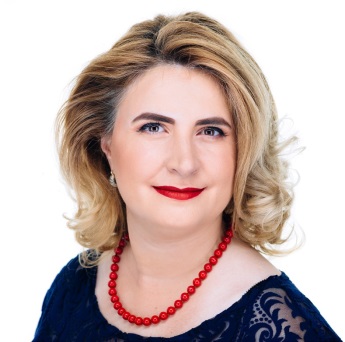 Prof. univ. dr. (din 2015)Conducător de doctorat (din 2016)Redactor la România literară (2012-2017)BibliografieRubik (roman colectiv), Polirom, 2004Cinstite obraze, moftangii și domni, Cartea românească, 2012Director de programe și relații publice al USR (feb-oct 2017)Director al Centrului de Cercetări pentru Capital Intelectual și Antreprenoriat (din 2016)Caragiale, diavolul din detalii, Casa de pariuri literare, 2015Dicționarul mărunțișurilor, Baroque Books & Art, 2015Hărți din cărți, Tracus Arte, 20161.Preliminarii2.Imagine și programe3.Organizare și finanțare4.Patrimoniu și memorie culturală5.6.       Responsabilitate socialăConcluzii